24 th OPEN CHESS TOURNAMENT ”BOŠNJACI 2019”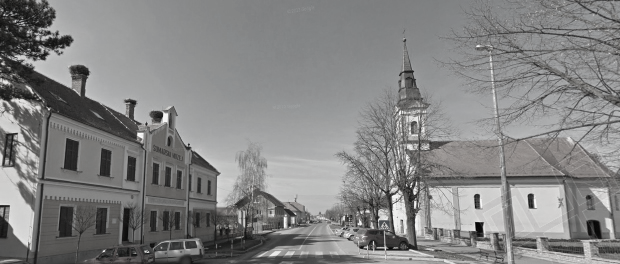 
24. OPEN BOŠNJACIBošnjaci, JAN 3rd – JAN 9th  2019.Organizer: Chess Club “BOŠNJACI“ Date and Locaton: 3rd - 9th of January, 2019. Bošnjaci, elementary school's gymnasiumParticipation right: All players from Croatia and foreign countries.Competition system: Swiss, FIDE version, 9 rounds (joint tournament for male and female   chess-players) Game rate: 90 minutes + 30 seconds  bonification by every move (from the beginning of the game).  Tournament will be rated by FIDE. Prize fund: cca 4800. € net (in Croatian kuna)  Particular prizes in kuna:For female chess players	1600,00	1200,00	800,00in the end of the Tournament, placing of female chess-players will be made)Best players according to rating ELO 1000-1800	   	           500,00            400,00         300,00ELO 1801-2000		           500,00            400,00         300,00ELO 2001 – 2200	                      600,00            500,00         400,00ELO 2201 – 2400	                      700,00            600,00         500,00Best male and female 3 kadets: medalsSpecial prizes:Best positioned player from VS county                              500,00Best female from VS county		                                 400,00Best junior   from VS county                                                300,00Best cadet     from VS county                                               300,00Best positioned player from CK“Bosnjaci“                         300,00Prizes are not cumulative. No one can win more than 1 Money Prize.Entry fee: upfront  200 kn (untill 25th December 2018) or on the opening day 250 kn.(Organiser can allow participants don´t pay fees if that is in best tournament interest.)  Tournament schedule: Registrations until 5.00 PM January ,3rd 2019.
Opening ceremony at 5.30 PMI. round		Wednesday		03.01.			      6.00   pmII. round		Thursday		04.01.			      10.00 amIII. round		Thursday		04.01.			      5:00   pmIV. round		Friday		05.01.			      5:00   pmV. round		Saturday		06.01.			      10.00 amVI. round		Saturday 		06.01.			      5:00   pmVII. round		Sunday  	           07.01.			      5:00   pmVIII. round		Monday		08.01.			      5:00   pmIX. round		Tuesday		09.01.			      9.30  amClosing ceremony, awardings and banquet after 9. round Obligations: Each participiant has to bring there own digital chess clockPrivate accomodation: Bošnjaci, a night's accomodation cca 150,00 kn, (cca 20 € single room, 14€  double room) reservations phone number: +385 98 9 616 620. or  +385 95 517 1719Registration and information:Ivan Jelić                  +385 91 64 47 218  ivan_jel@net.hrBranko Vidačković +385 95 517 1719 or  e-mail: bvidacko@gmail.comMain sponsor: municipality Bošnjaci, Bošnjaci  10th October 2018.                                                      Chess Club “BOŠNJACI“1.    place 6500 kn    6.    place 1600 kn2.    place 4500 kn7.    place 1100 kn3.    place 3500 kn8.    place  1000 kn4.    place 2500 kn 9.    place   900 kn5.    place 2000 kn10.  place   800 kn